https://nadalku.msmt.cz/cs/vzdelavaci-zdroje/cestinaDaniela Fischerová: Ponožk _Jdou ponožk _   vlněné
po kraj _ ně zvlněné.
Údolíčkem mezi kopc _
šlapou jako dobř _   chodc _
a jsou na dovolené.Jdou ponožk _   veselé,
ale bez maj _ tele.
Č _ le ťapou po tom světě,
jej _ ch pán sn _   o výletě
v pohodlí své postele.Jdou ponožk _   pletené
a jsou celé blažené.
Pán si hoví pod peř _ nou,
hodin _   mu sladce plynou
a je šťastn _ . Ne že ne!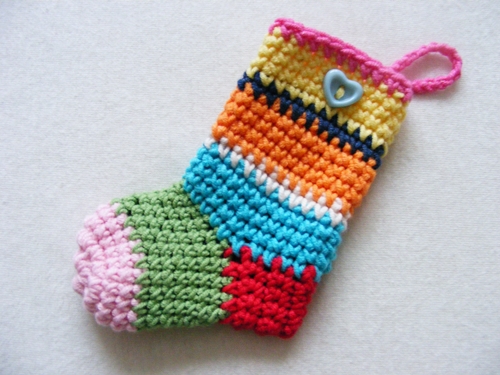 